Поселковая администрациясельского поселения  «Поселок Детчино»М а л о я р о с л а в е ц к о г о    р а й о н аК а л у ж с к о й      о б л а с т иПОСТАНОВЛЕНИЕ«08» февраля  2022г.                                                                                                                     №34В соответствии со статьей 13.3 Федерального закона от 25.12.2008 № 273-ФЗ «О противодействии коррупции», пунктом 42 части 1 статьи 16 Федерального закона от 06.10.2003 № 131 - ФЗ «Об общих принципах организации местного самоуправления в Российской Федерации», Уставом сельского поселения "Поселок Детчино" Малоярославецкого района Калужской области, Поселковая администрация сельского поселения «Поселок Детчино»                                    П О С Т А Н О В Л Я Е Т:1. Утвердить прилагаемое Положение о предотвращении и урегулировании конфликта интересов возникающего у руководителей муниципальных предприятий и учреждений сельского поселения "ПОСЕЛОК ДЕТЧИНО" Малоярославецкого района Калужской области (далее – Положение). 2. Руководителям муниципальных предприятий и учреждений, обеспечить принятие и утверждение Положения о предотвращении и урегулировании конфликта интересов для работников, чьи должности включены в перечень должностей организации, исполнение обязанностей по которым связано с коррупционными рисками. 3. Настоящее постановление вступает в силу с момента подписания и подлежит обязательному опубликованию (обнародованию) и размещению на официальном сайте поселковой администрации сельского поселения "Поселок Детчино" в сети «Интернет». 4. Контроль за исполнением настоящего постановления оставляю за собой.Глава поселковой администрациисельского поселения «Поселок Детчино»                                       С.Н. Куприков                                   УТВЕРЖДЕНОпостановлением Администрациисельского поселения "ПОСЕЛОК ДЕТЧИНО"Малоярославецкого района Калужской областиот «08»февраля № 34ПОЛОЖЕНИЕ о предотвращении и урегулировании конфликта интересов, возникающего у руководителей муниципальных предприятий и учреждений сельского поселения "ПОСЕЛОК ДЕТЧИНО"Малоярославецкого района Калужской областиI. Общие положенияНастоящее Положение о предотвращении и урегулировании конфликта интересов возникающего у руководителей муниципальных предприятий и учреждений сельского поселения "ПОСЕЛОК ДЕТЧИНО" Малоярославецкого района Калужской области (далее - Положение) определяет порядок действий по предотвращению и урегулированию конфликта интересов, возникающего у руководителей муниципальных предприятий и учреждений сельского поселения «Посёлок Детчино» (далее - руководитель организации) в ходе исполнения им трудовых функций.Прием сведений о возникшем (имеющемся), а также о возможном конфликте интересов и рассмотрение этих сведений возлагается на уполномоченный орган  сельского поселения "Поселок Детчино" (далее – уполномоченный орган Администрации). 2. Принципы урегулирования конфликта интересов2.1. Урегулирование конфликта интересов в организации осуществляется на основе следующих принципов:1) обязательность и инициативность раскрытия сведений о возникшем конфликте интересов или ситуации, влекущей возможность возникновения конфликта интересов;2) индивидуальное рассмотрение каждого случая конфликта интересов и его урегулирование;3) конфиденциальность процесса раскрытия сведений о конфликте интересов и процесса его урегулировании;4) соблюдение баланса интересов организации и ее работников при урегулировании конфликта интересов; 5) защита руководителя организации от возможных неблагоприятных последствий в связи с сообщением о конфликте интересов, который своевременно раскрыт руководителем организации и урегулирован (предотвращен). 2.2. В целях предотвращения, выявления и урегулирования конфликта интересов руководитель организации, заполняет декларацию конфликта интересов по форме согласно приложению 2 к настоящему Положению, которая подлежит актуализации не реже одного раза в год.В случае положительного ответа на любой из вопросов, указанных в декларации конфликта интересов, данная информация рассматривается в порядке, установленном в разделе III Положения.3. Рассмотрение вопроса о возникшем, а также о возможном возникновении конфликта интересов3.1. В случае возникновения или возможного возникновения у руководителя организации личной заинтересованности при исполнении трудовых функций, которая приводит или может привести к конфликту интересов, а также, если ему стало известно о совершении коррупционного правонарушения в организации, руководитель подает письменное уведомление на имя Главы Администрации сельского поселения «Посёлок Детчино», по форме согласно приложению 2 к настоящему Положению. 3.2. Руководитель организации подает подготовленное письменное уведомление в Администрацию. В случае если уведомление не может быть передано руководителем организации лично, оно направляется по почте с уведомлением о вручении. К уведомлению могут прилагаться все имеющиеся в распоряжении руководителя материалы, подтверждающие факт возникновения или возможного возникновения у руководителя организации личной заинтересованности при исполнении трудовых функций, которая приводит или может привести к конфликту интересов.3.3. Регистрация уведомления осуществляется в день его поступления ответственным лицом уполномоченного органа Администрации в Журнале учета уведомлений, о предотвращении и урегулировании конфликта интересов, возникающего у руководителей муниципальных предприятий и учреждений сельского поселения «Посёлок Детчино», в ходе исполнения ими трудовых функций (далее - Журнал учета уведомлений). 3.4. Журнал учета уведомлений ведется по форме согласно приложению 3 к настоящему Положению. Листы журнала учета уведомлений должны быть прошнурованы, пронумерованы.3.5. Копия уведомления с отметкой о его регистрации выдается руководителю организации на руки под роспись в Журнале учета уведомлений, а в случае если уведомление было направленно по почте, направляется по почте с уведомлением о вручении. 3.6. На копии уведомления, подлежащего передаче руководителю организации, ставится отметка «Уведомление зарегистрировано» с указанием даты и номера регистрации уведомления, фамилии и инициалов ответственного лица уполномоченного органа Администрации, зарегистрировавшего данное уведомление. 3.7. Ответственное лицо уполномоченного органа Администрации осуществляет предварительное рассмотрение уведомления и подготовку мотивированного заключения, в котором отражаются выводы по результатам рассмотрения уведомления. 3.8. В течение 3 рабочих дней со дня регистрации уведомления в Журнале учета уведомлений, ответственным лицом уполномоченного органа Администрации, подготавливается мотивированное заключение, выводы и результаты рассмотрения в котором носят рекомендательный характер. 3.9. Подготовленное мотивированное заключение с материалами обстоятельств уведомления, предоставляется в течение 2-х рабочих дней после его подготовки для ознакомления руководителю организации, подававшему уведомление, а также сообщается о случаях возникновения конфликта интересов, коррупционных нарушений в учреждении.3.10. В случае направления запросов, необходимых для подготовки мотивированного заключения, срок подготовки заключения по решению ответственного лица уполномоченного органа Администрации продлевается до 10 рабочих дней со дня регистрации уведомления в журнале учета уведомлений.3.11.	Уведомление, мотивированное заключение и другие материалы, полученные в ходе подготовки мотивированного заключения, в течение 5 рабочих дней после регистрации в Журнале учета уведомлений, направляются ответственным лицом уполномоченного органа Администрации в Комиссию по соблюдению требований к служебному поведению лиц, замещающих муниципальные должности и должности муниципальной службы сельского поселения «Посёлок Детчино» и урегулированию конфликта интересов (далее – Комиссия).3.12. Рассмотрение уведомления и мотивированного заключения, подготовленного ответственным лицом уполномоченного органа Администрации, осуществляется Комиссией в сроки и в порядке, определенном Положением о Комиссии. 3.13. Уведомление, мотивированное заключение на него, копия протокола заседания Комиссии и принятого Решения, а также другие материалы, полученные в ходе подготовки мотивированного заключения, направляются ответственным лицом уполномоченного органа Администрации, на следующий рабочий день с момента проведения заседания Комиссии Главе сельского поселения «Посёлок Детчино» для рассмотрения и принятия решения.3.14. Копия распоряжения Главы сельского поселения «Посёлок Детчино» в течение трех дней с момента принятия решения вручается руководителю организации на руки под роспись в Журнале учета уведомлений.3.15. Материалы, собранные в ходе рассмотрения уведомления, приобщаются к личному делу руководителя организации. 4. Меры по предотвращению или урегулированию конфликта интересов4.1. Для предотвращения или урегулирования конфликта интересов принимаются следующие меры:- ограничение доступа руководителя организации к информации, которая прямо или косвенно имеет отношение к его личным (частным) интересам;- отстранение (постоянно или временно) руководителя организации от участия в обсуждении и процессе принятия решений по вопросам, которые прямо или косвенно имеют отношение к его личным (частным) интересам;- пересмотр и изменение трудовых функций руководителя организации;- временное отстранение руководителя организации от должности;- перевод руководителя организации на должность, предусматривающую выполнение трудовых функций, не связанных с конфликтом интересов;- отказ руководителя организации от выгоды, явившейся причиной возникновения конфликта интересов;- увольнение руководителя организации по инициативе Главы сельского поселения «Посёлок Детчино», в порядке, установленном трудовым законодательством и иными нормативными правовыми актами, содержащими нормы трудового права. 4.2. Администрация в зависимости от конкретного случая применяет иные способы предотвращения или урегулирования конфликта интересов, предусмотренные законодательством Российской Федерации.Приложение 1ДЕКЛАРАЦИЯ конфликта интересов Я, ___________________________________________________________________, 				 (Ф.И.О.)ознакомлен с ПОЛОЖЕНИЕМ о предотвращении и урегулировании конфликта интересов, возникающего у руководителей муниципальных предприятий и учреждений сельского поселения "ПОСЕЛОК ДЕТЧИНО" Малоярославецкого района Калужской области._______________________ _________________________ (подпись работника) 		(Фамилия, инициалы)Трудовая деятельность за последние 10 лет Необходимо внимательно ознакомиться с приведенными ниже вопросами и ответить "Да" или "Нет" на каждый из них . 1. Владеете ли Вы или Ваши родственники акциями (долями, паями) в компании, находящейся в деловых отношениях с предприятием, либо осуществляющей деятельность в сфере, схожей со сферой деятельности Учреждения. ____________________________________________________________________ 2. Являетесь ли Вы или Ваши родственники членами органов управления, работниками в компании, находящейся в деловых отношениях с предприятием либо осуществляющей деятельность в сфере, схожей со сферой деятельности предприятия.____________________________________________________________________ 3. Замещаете ли Вы или Ваши родственники должности в органах государственной власти и (или) органах местного самоуправления (при положительном ответе указать Ф.И.О., орган и должность).____________________________________________________________________ 4. Работают ли на предприятии Ваши родственники (при положительном ответе указать степень родства, Ф.И.О., должность).____________________________________________________________________ 5. Выполняется ли Вами иная оплачиваемая деятельность в сторонних организациях в сфере, схожей со сферой деятельности предприятия.____________________________________________________________________ 6. Участвовали ли Вы от лица предприятия в сделке, в которой Вы имели личную (финансовую) заинтересованность.____________________________________________________________________ При ответе "Да" на любой из указанных выше вопросов детально изложить подробную информацию для всестороннего рассмотрения и оценки обстоятельств. Настоящим подтверждаю, что указанные выше вопросы мне понятны, данные мною ответы и пояснительная информация являются исчерпывающими и достоверными. Декларацию принял :Решение по декларации:Ответственное лицо уполномоченного органа Администрации                                                                                                                                Приложение 2 Главе администрации сельского поселения «Посёлок Детчино»     от ______________________________________                                                                               (Ф.И.О., должность, телефон) _______________________________________УВЕДОМЛЕНИЕо возникновении личной заинтересованности при исполнении трудовых функций, которая приводит или может привести к конфликту интересов Сообщаю о возникновении личной заинтересованности при исполнении трудовых функций, которая приводит или может привести к конфликту интересов (нужное подчеркнуть).1) ________________________________________________________________________ (Обстоятельства, являющиеся основанием возникновения личной заинтересованности)__________________________________________________________________________2) ________________________________________________________________________ (Трудовые функции, на надлежащее исполнение которых влияет или может повлиять личная заинтересованность)_____________________________________________________________________________________________________________________________________________________________________________3) ________________________________________________________________________ (Предлагаемые меры по предотвращению или урегулированию конфликта интересов (заполняется при наличии у руководителя муниципального предприятия или учреждения предложений по предотвращению или урегулированию конфликта интересов)____________________________________________________________________________________________________________________________________________________________________________4) __________________________________________________________________ (Дополнительные сведения)_________________________________________________________________________________________________________________________________________________________ / _________________________  (подпись)                                  (инициалы и фамилия)
________________  (дата)
Регистрация: входящий № __________ от « ____ » _________ 20 __ г.ФИО должностного лица ответственного за работу по противодействию коррупции ___________ / ________________ /                                                                         (подпись) (инициалы и фамилия)Приложение 3ЖУРНАЛ учета уведомлений о предотвращении и урегулировании конфликта интересов, возникающего у руководителей муниципальных предприятий и учреждений сельского поселения «Посёлок Детчино», в ходе исполнения ими трудовых функцийОб утверждении Положения о предотвращении и урегулировании конфликта интересов, возникающего у руководителей муниципальных предприятий и учреждений сельского поселения "Поселок Детчино"Малоярославецкого района Калужской областиОт кого:Должность:Дата заполнения:"___" _________ ___ г.ДатаДатаНаименование организацииДолжностьАдрес организацииначалоокончаниеНаименование организацииДолжностьАдрес организацииДАНЕТДАНЕТДАНЕТОРГАНДОЛЖНОСТЬДАНЕТФ.И.О.СТЕПЕНЬ РОДСТВАДОЛЖНОСТЬДАНЕТДАНЕТ(подпись )(Ф.И.О.)(подпись)(Ф.И.О.)Конфликт интересов не был обнаруженКонфликт интересов не рассматривается, как ситуация, которая, по мнению декларировавшего его работника, создает или может создать конфликт с интересами предприятияРекомендуется изменить трудовые функции работника (указать, какие обязанности), в том числе путем перевода его на иную должностьРекомендуется временно отстранить работника от должности, которая приводит к возникновению конфликта интересов между его трудовыми функциями и личными интересамиРекомендуется рассмотреть вопрос об увольнении работника по инициативе работодателя за дисциплинарные проступки в соответствии с трудовым законодательством Российской ФедерацииРекомендуется рассмотреть вопрос о принятии мер по урегулированию конфликтов интересов в связи с тем, что: (подпись)(Ф.И.О.)№ п/пДатаи время регистрацииВид документа (уведомление, распоряжение и др.)Ф.И.О., должность лица, подавшего уведомлениеПодписьФ.И.О., должность лица, принявшего уведомлениеПодписьОтметки о получении копий1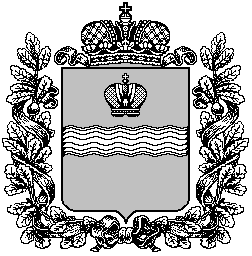 